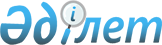 Об определении специально отведенных мест для выездной торговли на территории города Арыс
					
			Утративший силу
			
			
		
					Постановление акимата города Арыс Южно-Казахстанской области от 15 декабря 2016 года № 370. Зарегистрировано Департаментом юстиции Южно-Казахстанской области 29 декабря 2016 года № 3949. Утратило силу постановлением акимата города Арыс Южно-Казахстанской области от 29 мая 2017 года № 250
      Сноска. Утратило силу постановлением акимата города Арыс Южно-Казахстанской области от 29.05.2017 № 250 (вводится в действие по истечении десяти календарных дней после дня его первого официального опубликования).

      В соответствии с пунктом 2 статьи 31 Закона Республики Казахстан от 23 января 2001 года "О местном государственном управлении и самоуправлении в Республике Казахстан", со статьей 27 Закона Республики Казахстан от 12 апреля 2004 года "О регулировании торговой деятельности", приказом исполняющего обязанности Министра национальной экономики Республики Казахстан от 27 марта 2015 года № 264 "Об утверждении Правил внутренней торговли" (зарегистрирован в Реестре государственной регистрации нормативных правовых актов № 11148), акимат города Арыс ПОСТАНОВЛЯЕТ:

      1. Определить специально отведенные места для осуществления выездной торговли на территории города Арыс согласно приложению настоящему постановлению.

      2. Контроль за исполнением данного постановления возложить на заместителя акима города Арыс С.Дарибай.

      3. Настоящее постановление вводится в действие по истечении десяти календарных дней после дня его первого официального опубликования. Специально отведенные места для осуществления выездной
торговли на территории города Арыс
					© 2012. РГП на ПХВ «Институт законодательства и правовой информации Республики Казахстан» Министерства юстиции Республики Казахстан
				
      Аким города

М. Кадырбек
Приложение к постановлению
акимата города Арыс
от 15 декабря 2016 года № 370
№

Наименование города и населенного пункта

Места расположения

1
город Арыс
улица Привокзальная, возле старого здания Казпочты
2
город Арыс
конец улицы М.Ауезова, западная сторона возле железнодорожного вокзала Арыс ІІ 
3
город Арыс
на пересечении улиц Азизаева и Шпал завод, перед магазинов
4
город Арыс
улица Акынбекова, перед многоэтажных жилых домов №№ 127, 128, 129
5
город Арыс
улица Аль-Фараби, перед многоэтажных жилых домов №№ 5, 45, 7
6
город Арыс
улица Аль-Фараби, перед многоэтажных жилых домов №№ 36, 46
7
город Арыс
улица Майлыкожа, перед многоэтажных домов №№ 110, 112
8
город Арыс
микрорайон Коктем 2, улица № 1, перед многоэтажных жилых домов № 1 и № 3
9
Сельский округ Монтайтас
перед зданием клуба
10
Сельский округ Акдала
площадь задней стороны автозаправочного станции "Жас канат", вдоль подъездной дороги к сельскому округу Акдала